Interactive Journal Template: Solar Energy Can BecomeSolar energy can become...This can be used to provide useable power for...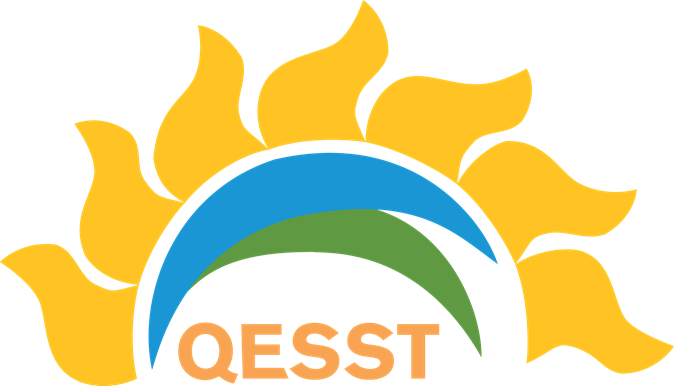 